§1919.  Stamping device1.  Notary public's responsibility.  A notary public is responsible for the security of the notary public's stamping device and may not allow another individual to use the device to perform a notarial act.  On resignation from, or the revocation or expiration of, the notary public's commission or on the expiration of the date set forth in the stamping device, if any, the notary public shall disable the stamping device by destroying, defacing, damaging, erasing or securing it against use in a manner that renders it unusable.  On the death or adjudication of incompetency of a notary public, the notary public's personal representative or guardian or any other person knowingly in possession of the stamping device shall render it unusable by destroying, defacing, damaging, erasing or securing it against use in a manner that renders it unusable.  [PL 2021, c. 651, Pt. A, §4 (NEW); PL 2021, c. 651, Pt. A, §8 (AFF).]2.  Lost or stolen stamping device.  If a notary public's stamping device is lost or stolen, the notary public or the notary public's personal representative or guardian shall promptly notify the Secretary of State on discovering that the device is lost or stolen.[PL 2021, c. 651, Pt. A, §4 (NEW); PL 2021, c. 651, Pt. A, §8 (AFF).]SECTION HISTORYPL 2021, c. 651, Pt. A, §4 (NEW). PL 2021, c. 651, Pt. A, §8 (AFF). The State of Maine claims a copyright in its codified statutes. If you intend to republish this material, we require that you include the following disclaimer in your publication:All copyrights and other rights to statutory text are reserved by the State of Maine. The text included in this publication reflects changes made through the First Regular and First Special Session of the 131st Maine Legislature and is current through November 1. 2023
                    . The text is subject to change without notice. It is a version that has not been officially certified by the Secretary of State. Refer to the Maine Revised Statutes Annotated and supplements for certified text.
                The Office of the Revisor of Statutes also requests that you send us one copy of any statutory publication you may produce. Our goal is not to restrict publishing activity, but to keep track of who is publishing what, to identify any needless duplication and to preserve the State's copyright rights.PLEASE NOTE: The Revisor's Office cannot perform research for or provide legal advice or interpretation of Maine law to the public. If you need legal assistance, please contact a qualified attorney.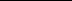 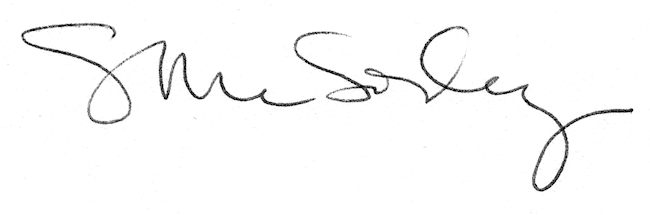 